MİNİK BİLGİNLEREKİM AYLIK EĞİTİM PLANLARIEKİM TAM GÜNLÜK EĞİTİM AKIŞIEKİM ETKİNLİK PLANIMİLLÎ EĞİTİM BAKANLIĞI OKUL ÖNCESİ EĞİTİM PROGRAMIAYLIK EĞİTİM PLANIOKUL ADI:	..............................................................................................TARİH:	YAŞ GRUBU (AY): ..............................................................................................ÖĞRETMENİN ADI: .............................................................................................BİLİŞSEL GELİŞİMBİLİŞSEL GELİŞİMKazanım 1:	Nesne / durum / olaya dikkatini verir.Göstergeleri: 	Dikkat edilmesi gereken nesne / durum / olaya odaklanır. Dikkatini çeken nesne  / durum / olayı ayrıntılarıyla açıklar.	Kazanım 3: 	Algıladıklarını hatırlar.Göstergeleri: 	Nesne / durum / olayı bir süre sonra yeniden söyler. Hatırladıklarını yeni                           durumlarda kullanır.Kazanım 5: 	Nesne ya da varlıkları gösterir.Göstergeleri: 	Nesne / varlığın rengini söyler. Nesne / varlığın şeklini söyler.	              Nesne / varlığın  sesini söyler.Kazanım 6: 	Nesne ya da varlıkları özelliklerine göre eşleştirir.Göstergeleri:	Nesne / varlıkları sesine göre ayırt eder, eşleştirir. Nesne / varlıkları miktarına	 göre ayırt eder, eşleştirir.Kazanım 7:	Nesne ya da varlıkları özelliklerine göre gruplar.Göstergeleri:	Nesne / varlıkları rengine göre gruplar. Nesne / varlıkları miktarlarına göre 	gruplar.Kazanım 12:	Geometrik şekilleri tanır.Göstergeleri:	Gösterilen geometrik şeklin ismini söyler. Geometrik şekillere benzeyen 	nesneleri gösterir. Geometrik şekillerin özelliklerini söyler. Kazanım 13:	Günlük yaşamda kullanılan sembolleri tanır. 	Göstergeleri:	Verilen açıklamaya uygun sembolü gösterir.		Gösterilen sembolün anlamını söyler.Kazanım 15:	Parça - bütün ilişkisini kavrar.Göstergeleri:	Bir bütünün parçalarını söyler. Bütün ve yarımı gösterir. 	Parçaları birleştirerek bütün elde eder.Kazanım 18:	Zamanla ilgili kavramları açıklar.Göstergeleri:     Zamanla ilgili kavramları anlamına uygun şekilde açıklar.MİLLÎ EĞİTİM BAKANLIĞI OKUL ÖNCESİ EĞİTİM PROGRAMIAYLIK EĞİTİM PLANIOKUL ADI:	..............................................................................................TARİH:	YAŞ GRUBU (AY): ..............................................................................................ÖĞRETMENİN ADI: .............................................................................................MOTOR GELİŞİMİKazanım 4:	Küçük kas kullanımı gerektiren hareketleri yapar.Göstergeleri:	Kalemi doğru tutar. Kalem kontrolünü sağlar. Çizgileri istenilen niteliklerde 	çizer. Değişik malzemeler kullanarak resim yapar.	DİL GELİŞİMİKazanım 9:	Ses bilgisi farkındalığı gösterir.Göstergeleri:	Sözcüklerin başlangıç seslerini söyler.Renk:	SarıGeometrik Şekil: 	Üçgen, kareSayı:	2, 3Zaman:	Ekim ayı sonbahar mevsimiKavram:	Bütün, yarımSesler:			   “a” sesiMİLLÎ EĞİTİM BAKANLIĞI OKUL ÖNCESİ EĞİTİM PROGRAMITAM GÜNLÜK EĞİTİM AKIŞIOKUL ADI:	..............................................................................................TARİH:	YAŞ GRUBU (AY): ...............................................................................................ÖĞRETMENİN ADI: .............................................................................................* Güne Başlama Zamanı..................................................................................................................................................* Oyun ZamanıÖğrenme merkezlerinde oyun* Kahvaltı - Temizlik..................................................................................................................................................* Etkinlik Zamanı“Benim küçük bahçem” isimli parmak oyunu: Oyun etkinliği - Türkçe etkinliği (bütünleştirilmiş etkinlikler) * Öğle Yemeği - Temizlik..................................................................................................................................................* Dinlenme..................................................................................................................................................* Etkinlik ZamanıSonbahar mevsimi - faaliyet çalışmaları - boyama çalışmaları (sanat etkinliği)* Oyun ZamanıÖğrenme merkezlerinde oyun* Günü Değerlendirme Zamanı..................................................................................................................................................* Eve Gidiş..................................................................................................................................................	Öğretmen İmza	Okul Müdürü İmza	MİLLÎ EĞİTİM BAKANLIĞI OKUL ÖNCESİ EĞİTİM PROGRAMI ETKİNLİK PLANIEtkinlik Türü:	Oyun etkinliği - Türkçe etkinliği (bütünleştirilmiş etkinlik)Yaş Grubu (Ay):	..................................MİLLÎ EĞİTİM BAKANLIĞI OKUL ÖNCESİ EĞİTİM PROGRAMITAM GÜNLÜK EĞİTİM AKIŞIOKUL ADI:	..............................................................................................TARİH:	YAŞ GRUBU (AY): ...............................................................................................ÖĞRETMENİN ADI: .............................................................................................* Güne Başlama Zamanı..................................................................................................................................................* Oyun ZamanıÖğrenme merkezlerinde oyun* Kahvaltı - Temizlik..................................................................................................................................................* Etkinlik Zamanı“4 mevsim”: Türkçe etkinliği - Oyun etkinliği (bütünleştirilmiş etkinlikler)  * Öğle Yemeği - Temizlik..................................................................................................................................................* Dinlenme..................................................................................................................................................* Etkinlik Zamanı“Sonbahar mevsimi”: Faaliyet çalışmaları - Sanat etkinliği (bireysel etkinlikler)* Oyun ZamanıÖğrenme merkezlerinde oyun* Günü Değerlendirme Zamanı..................................................................................................................................................* Eve Gidiş.................................................................................................................................................. 	Öğretmen İmza	Okul Müdürü İmza	MİLLÎ EĞİTİM BAKANLIĞI OKUL ÖNCESİ EĞİTİM PROGRAMI ETKİNLİK PLANIEtkinlik Türü:	Türkçe etkinliği  - Oyun etkinliği - Sanat etkinliği - Müzik etkinliği 	(bütünleştirilmiş etkinlik - bireysel etkinlik)Yaş Grubu (Ay):	..................................MİLLÎ EĞİTİM BAKANLIĞI OKUL ÖNCESİ EĞİTİM PROGRAMITAM GÜNLÜK EĞİTİM AKIŞIOKUL ADI:	..............................................................................................TARİH:	YAŞ GRUBU (AY): ...............................................................................................ÖĞRETMENİN ADI: .............................................................................................* Güne Başlama Zamanı..................................................................................................................................................* Oyun ZamanıÖğrenme merkezlerinde oyun* Kahvaltı - Temizlik..................................................................................................................................................* Etkinlik Zamanı“İnsanlar” isimli parmak oyunu: Oyun etkinliği - Türkçe etkinliği - Okuma - yazma etkinliği (bütünleştirilmiş etkinlikler) * Öğle Yemeği - Temizlik..................................................................................................................................................* Dinlenme..................................................................................................................................................* Etkinlik Zamanı“Mısır patlatma” oyunu: Oyun etkinliği - Türkçe etkinliği - Okuma - yazma etkinliği (bütünleştirilmiş etkinlikler) * Oyun ZamanıÖğrenme merkezlerinde oyun* Günü Değerlendirme Zamanı..................................................................................................................................................* Eve Gidiş.................................................................................................................................................. 	Öğretmen İmza					Okul Müdürü İmzaMİLLÎ EĞİTİM BAKANLIĞI OKUL ÖNCESİ EĞİTİM PROGRAMI ETKİNLİK PLANIEtkinlik Türü:	Türkçe etkinliği  - Oyun etkinliği - Sanat etkinliği - Müzik etkinliği 	(bütünleştirilmiş etkinlik - bireysel etkinlik)Yaş Grubu (Ay):	..................................MİLLÎ EĞİTİM BAKANLIĞI OKUL ÖNCESİ EĞİTİM PROGRAMITAM GÜNLÜK EĞİTİM AKIŞIOKUL ADI:	..............................................................................................TARİH:	YAŞ GRUBU (AY): ...............................................................................................ÖĞRETMENİN ADI: .............................................................................................* Güne Başlama Zamanı..................................................................................................................................................* Oyun ZamanıÖğrenme merkezlerinde oyun* Kahvaltı - Temizlik..................................................................................................................................................* Etkinlik Zamanı“Karınca ile Ağustos Böceği” adlı hikâye: Türkçe etkinliği - Oyun etkinliği - Sanat etkinliği (bütünleştirilmiş etkinlik) * Öğle Yemeği - Temizlik..................................................................................................................................................* Dinlenme..................................................................................................................................................* Etkinlik ZamanıKarınca resmi: Sanat etkinliği (bireysel etkinlik)* Oyun ZamanıÖğrenme merkezlerinde oyun* Günü Değerlendirme Zamanı..................................................................................................................................................* Eve Gidiş.................................................................................................................................................. 	Öğretmen İmza					Okul Müdürü İmzaMİLLÎ EĞİTİM BAKANLIĞI OKUL ÖNCESİ EĞİTİM PROGRAMI ETKİNLİK PLANIEtkinlik Türü:	Türkçe etkinliği  - Müzik etkinliği - Oyun etkinliği - Sanat etkinliği 	(bütünleştirilmiş etkinlik - bireysel etkinlik)Yaş Grubu (Ay):	..................................MİLLÎ EĞİTİM BAKANLIĞI OKUL ÖNCESİ EĞİTİM PROGRAMITAM GÜNLÜK EĞİTİM AKIŞIOKUL ADI:	..............................................................................................TARİH:	YAŞ GRUBU (AY): ...............................................................................................ÖĞRETMENİN ADI: .............................................................................................* Güne Başlama Zamanı..................................................................................................................................................* Oyun ZamanıÖğrenme merkezlerinde oyun* Kahvaltı - Temizlik..................................................................................................................................................* Etkinlik Zamanı“Hayvan Kuklaları”: Sanat etkinliği - Türkçe etkinliği - Oyun Etkinliği (bütünleştirilmiş etkinlik) * Öğle Yemeği - Temizlik..................................................................................................................................................* Dinlenme..................................................................................................................................................* Etkinlik Zamanı“Ah Benim Turnam”: Oyun etkinliği - Türkçe etkinliği (bütünleştirilmiş etkinlik)* Oyun ZamanıÖğrenme merkezlerinde oyun* Günü Değerlendirme Zamanı..................................................................................................................................................* Eve Gidiş.................................................................................................................................................. 	Öğretmen İmza					Okul Müdürü İmzaMİLLÎ EĞİTİM BAKANLIĞI OKUL ÖNCESİ EĞİTİM PROGRAMI ETKİNLİK PLANIEtkinlik Türü:	Türkçe etkinliği  - Müzik etkinliği - Oyun etkinliği - Sanat etkinliği 	(bütünleştirilmiş etkinlik - bireysel etkinlik)Yaş Grubu (Ay):	..................................MİLLÎ EĞİTİM BAKANLIĞI OKUL ÖNCESİ EĞİTİM PROGRAMITAM GÜNLÜK EĞİTİM AKIŞIOKUL ADI:	..............................................................................................TARİH:	YAŞ GRUBU (AY): ...............................................................................................ÖĞRETMENİN ADI: .............................................................................................* Güne Başlama Zamanı..................................................................................................................................................* Oyun ZamanıÖğrenme merkezlerinde oyun* Kahvaltı - Temizlik..................................................................................................................................................* Etkinlik Zamanı“Hayvanlar” draması: Drama çalışmaları - Oyun etkinliği - Türkçe etkinliği (bütünleştirilmiş etkinlik)* Öğle Yemeği - Temizlik..................................................................................................................................................* Dinlenme..................................................................................................................................................* Etkinlik Zamanı“Hayvanlar” isimli şarkı: Müzik etkinliği - Oyun etkinliği - Türkçe etkinliği (bütünleştirilmiş etkinlik)* Oyun ZamanıÖğrenme merkezlerinde oyun* Günü Değerlendirme Zamanı..................................................................................................................................................* Eve Gidiş.................................................................................................................................................. 	Öğretmen İmza					Okul Müdürü İmzaMİLLÎ EĞİTİM BAKANLIĞI OKUL ÖNCESİ EĞİTİM PROGRAMI ETKİNLİK PLANIEtkinlik Türü:	Drama çalışması - Türkçe etkinliği  - Müzik etkinliği - Oyun etkinliği – 	Sanat etkinliği (bütünleştirilmiş etkinlik - bireysel etkinlik)Yaş Grubu (Ay):	..................................MİLLÎ EĞİTİM BAKANLIĞI OKUL ÖNCESİ EĞİTİM PROGRAMITAM GÜNLÜK EĞİTİM AKIŞIOKUL ADI:	..............................................................................................TARİH:	YAŞ GRUBU (AY): ...............................................................................................ÖĞRETMENİN ADI: .............................................................................................* Güne Başlama Zamanı..................................................................................................................................................* Oyun ZamanıÖğrenme merkezlerinde oyun* Kahvaltı - Temizlik..................................................................................................................................................* Etkinlik Zamanı“Ali Baba” şarkısı: Müzik etkinliği - Oyun etkinliği - Türkçe etkinliği (bütünleştirilmiş etkinlik) * Öğle Yemeği - Temizlik..................................................................................................................................................* Dinlenme..................................................................................................................................................* Etkinlik ZamanıHayvanlarla ilgili bilmeceler: Türkçe etkinliği - Oyun etkinliği (bütünleştirilmiş etkinlik)* Oyun ZamanıÖğrenme merkezlerinde oyun* Günü Değerlendirme Zamanı..................................................................................................................................................* Eve Gidiş.................................................................................................................................................. 	Öğretmen İmza					Okul Müdürü İmzaMİLLÎ EĞİTİM BAKANLIĞI OKUL ÖNCESİ EĞİTİM PROGRAMI ETKİNLİK PLANIEtkinlik Türü:		Okuma - yazma etkinliği  - Türkçe etkinliği - Müzik etkinliği 		bütünleştirilmiş etkinlik)Yaş Grubu (Ay):	..................................MİLLÎ EĞİTİM BAKANLIĞI OKUL ÖNCESİ EĞİTİM PROGRAMITAM GÜNLÜK EĞİTİM AKIŞIOKUL ADI:	..............................................................................................TARİH:	YAŞ GRUBU (AY): ...............................................................................................ÖĞRETMENİN ADI: .............................................................................................* Güne Başlama Zamanı..................................................................................................................................................* Oyun ZamanıÖğrenme merkezlerinde oyun* Kahvaltı - Temizlik..................................................................................................................................................* Etkinlik Zamanı“Hamsi” tekerlemesi: Oyun etkinliği - Türkçe etkinliği (bütünleştirilmiş etkin)* Öğle Yemeği - Temizlik..................................................................................................................................................* Dinlenme..................................................................................................................................................* Etkinlik Zamanı“Mırnav kedi” parmak oyunu: Oyun etkinliği - Türkçe etkinliği (bütünleştirilmiş etkinlik)* Oyun ZamanıÖğrenme merkezlerinde oyun* Günü Değerlendirme Zamanı..................................................................................................................................................* Eve Gidiş.................................................................................................................................................. 	Öğretmen İmza					Okul Müdürü İmzaMİLLÎ EĞİTİM BAKANLIĞI OKUL ÖNCESİ EĞİTİM PROGRAMI ETKİNLİK PLANIEtkinlik Türü:	Türkçe etkinliği - Okuma - yazma etkinliği  - Matematik etkinliği – 	Oyun etkinliği (bütünleştirilmiş etkinlik - bireysel etkinlik)Yaş Grubu (Ay):	..................................MİLLÎ EĞİTİM BAKANLIĞI OKUL ÖNCESİ EĞİTİM PROGRAMITAM GÜNLÜK EĞİTİM AKIŞIOKUL ADI:	..............................................................................................TARİH:	YAŞ GRUBU (AY): ...............................................................................................ÖĞRETMENİN ADI: .............................................................................................* Güne Başlama Zamanı..................................................................................................................................................* Oyun ZamanıÖğrenme merkezlerinde oyun* Kahvaltı - Temizlik..................................................................................................................................................* Etkinlik Zamanı“Yağmur” tekerlemesi: Türkçe etkinliği  - Oyun etkinliği (bütünleştirilmiş etkinlik) * Öğle Yemeği - Temizlik..................................................................................................................................................* Dinlenme..................................................................................................................................................* Etkinlik Zamanı“Evimiz köyümüz” oyunu: Oyun etkinliği - Türkçe etkinliği (bütünleştirilmiş etkinlik)* Oyun ZamanıÖğrenme merkezlerinde oyun* Günü Değerlendirme Zamanı..................................................................................................................................................* Eve Gidiş.................................................................................................................................................. 	Öğretmen İmza					Okul Müdürü İmzaMİLLÎ EĞİTİM BAKANLIĞI OKUL ÖNCESİ EĞİTİM PROGRAMI ETKİNLİK PLANIEtkinlik Türü:	Türkçe etkinliği - Okuma - yazma etkinliği  - Matematik etkinliği – 	Oyun etkinliği (bütünleştirilmiş etkinlik - bireysel etkinlik)Yaş Grubu (Ay):	..................................MİLLÎ EĞİTİM BAKANLIĞI OKUL ÖNCESİ EĞİTİM PROGRAMITAM GÜNLÜK EĞİTİM AKIŞIOKUL ADI:	..............................................................................................TARİH:	YAŞ GRUBU (AY): ...............................................................................................ÖĞRETMENİN ADI: .............................................................................................* Güne Başlama Zamanı..................................................................................................................................................* Oyun ZamanıÖğrenme merkezlerinde oyun* Kahvaltı - Temizlik..................................................................................................................................................* Etkinlik Zamanı“Yalancı Çoban” oyunu: Oyun etkinliği - Türkçe etkinliği (bütünleştirilmiş etkinlik) * Öğle Yemeği - Temizlik..................................................................................................................................................* Dinlenme..................................................................................................................................................* Etkinlik Zamanı“Kurt kuzu” oyunu: Oyun etkinliği - Türkçe etkinliği (bütünleştirilmiş etkinlik) * Oyun ZamanıÖğrenme merkezlerinde oyun* Günü Değerlendirme Zamanı..................................................................................................................................................* Eve Gidiş.................................................................................................................................................. 	Öğretmen İmza					Okul Müdürü İmzaMİLLÎ EĞİTİM BAKANLIĞI OKUL ÖNCESİ EĞİTİM PROGRAMI ETKİNLİK PLANIEtkinlik Türü:	Türkçe etkinliği - Okuma - yazma etkinliği  - Oyun etkinliği 	(bütünleştirilmiş etkinlik)Yaş Grubu (Ay):	..................................MİLLÎ EĞİTİM BAKANLIĞI OKUL ÖNCESİ EĞİTİM PROGRAMITAM GÜNLÜK EĞİTİM AKIŞIOKUL ADI:	..............................................................................................TARİH:	YAŞ GRUBU (AY): ...............................................................................................ÖĞRETMENİN ADI: .............................................................................................* Güne Başlama Zamanı..................................................................................................................................................* Oyun ZamanıÖğrenme merkezlerinde oyun* Kahvaltı - Temizlik..................................................................................................................................................* Etkinlik Zamanı“Bir tavuk varmış” parmak oyunu: Oyun etkinliği - Türkçe etkinliği (bütünleştirilmiş etkinlik) * Öğle Yemeği - Temizlik..................................................................................................................................................* Dinlenme..................................................................................................................................................* Etkinlik ZamanıŞemsiye resmi: Sanat etkinliği (bireysel etkinlik)* Oyun ZamanıÖğrenme merkezlerinde oyun* Günü Değerlendirme Zamanı..................................................................................................................................................* Eve Gidiş.................................................................................................................................................. 	Öğretmen İmza					Okul Müdürü İmzaMİLLÎ EĞİTİM BAKANLIĞI OKUL ÖNCESİ EĞİTİM PROGRAMI ETKİNLİK PLANIEtkinlik Türü:	Türkçe etkinliği - Okuma - yazma etkinliği  - Oyun etkinliği 	(bütünleştirilmiş etkinlik)Yaş Grubu (Ay):	..................................MİLLÎ EĞİTİM BAKANLIĞI OKUL ÖNCESİ EĞİTİM PROGRAMITAM GÜNLÜK EĞİTİM AKIŞIOKUL ADI:	..............................................................................................TARİH:	YAŞ GRUBU (AY): ...............................................................................................ÖĞRETMENİN ADI: .............................................................................................* Güne Başlama Zamanı..................................................................................................................................................* Oyun ZamanıÖğrenme merkezlerinde oyun* Kahvaltı - Temizlik..................................................................................................................................................* Etkinlik Zamanı“Oyun - Hikâye” oyunu: Oyun etkinliği - Türkçe etkinliği (bütünleştirilmiş etkinlik)  * Öğle Yemeği - Temizlik..................................................................................................................................................* Dinlenme..................................................................................................................................................* Etkinlik Zamanı“Eski - minder” oyunu: Oyun etkinliği - Türkçe etkinliği (bütünleştirilmiş etkinlik) * Oyun ZamanıÖğrenme merkezlerinde oyun* Günü Değerlendirme Zamanı..................................................................................................................................................* Eve Gidiş.................................................................................................................................................. 	Öğretmen İmza					Okul Müdürü İmzaMİLLÎ EĞİTİM BAKANLIĞI OKUL ÖNCESİ EĞİTİM PROGRAMI ETKİNLİK PLANIEtkinlik Türü:	Oyun etkinliği - Türkçe etkinliği - Sanat etkinliği - Matematik etkinliği  	Müzik etkinliği  (bütünleştirilmiş etkinlik - bireysel etkinlik)Yaş Grubu (Ay):	..................................MİLLÎ EĞİTİM BAKANLIĞI OKUL ÖNCESİ EĞİTİM PROGRAMITAM GÜNLÜK EĞİTİM AKIŞIOKUL ADI:	..............................................................................................TARİH:	YAŞ GRUBU (AY): ...............................................................................................ÖĞRETMENİN ADI: .............................................................................................* Güne Başlama Zamanı..................................................................................................................................................* Oyun ZamanıÖğrenme merkezlerinde oyun* Kahvaltı - Temizlik..................................................................................................................................................* Etkinlik Zamanı“Hikâye - Bilmece”: Türkçe etkinliği - Oyun etkinliği (bütünleştirilmiş etkinlik)   * Öğle Yemeği - Temizlik..................................................................................................................................................* Dinlenme..................................................................................................................................................* Etkinlik Zamanı“Kim Erken Yatarsa” şarkısı: Müzik etkinliği - Oyun etkinliği - Türkçe etkinliği  (bütünleştirilmiş etkinlik)* Oyun ZamanıÖğrenme merkezlerinde oyun* Günü Değerlendirme Zamanı..................................................................................................................................................* Eve Gidiş.................................................................................................................................................. 	Öğretmen İmza					Okul Müdürü İmzaMİLLÎ EĞİTİM BAKANLIĞI OKUL ÖNCESİ EĞİTİM PROGRAMI ETKİNLİK PLANIEtkinlik Türü:	Oyun etkinliği - Matematik etkinliği - Müzik etkinliği  	(bütünleştirilmiş etkinlik - bireysel etkinlik)Yaş Grubu (Ay):	..................................MİLLÎ EĞİTİM BAKANLIĞI OKUL ÖNCESİ EĞİTİM PROGRAMITAM GÜNLÜK EĞİTİM AKIŞIOKUL ADI:	..............................................................................................TARİH:	YAŞ GRUBU (AY): ...............................................................................................ÖĞRETMENİN ADI: .............................................................................................* Güne Başlama Zamanı..................................................................................................................................................* Oyun ZamanıÖğrenme merkezlerinde oyun* Kahvaltı - Temizlik..................................................................................................................................................* Etkinlik Zamanı“Beş Duyu” şiiri: Türkçe etkinliği (bütünleştirilmiş etkinlik)    * Öğle Yemeği - Temizlik..................................................................................................................................................* Dinlenme..................................................................................................................................................* Etkinlik ZamanıTekerleme: Türkçe etkinliği (bütünleştirilmiş etkinlik)* Oyun ZamanıÖğrenme merkezlerinde oyun* Günü Değerlendirme Zamanı..................................................................................................................................................* Eve Gidiş.................................................................................................................................................. 	Öğretmen İmza					Okul Müdürü İmzaMİLLÎ EĞİTİM BAKANLIĞI OKUL ÖNCESİ EĞİTİM PROGRAMI ETKİNLİK PLANIEtkinlik Türü:	Türkçe etkinliği - Matematik etkinliği - Sanat etkinliği 	(bütünleştirilmiş etkinlik - birleştirilmiş etkinlik)Yaş Grubu (Ay):	..................................MİLLÎ EĞİTİM BAKANLIĞI OKUL ÖNCESİ EĞİTİM PROGRAMITAM GÜNLÜK EĞİTİM AKIŞIOKUL ADI:	..............................................................................................TARİH:	YAŞ GRUBU (AY): ...............................................................................................ÖĞRETMENİN ADI: .............................................................................................* Güne Başlama Zamanı..................................................................................................................................................* Oyun ZamanıÖğrenme merkezlerinde oyun* Kahvaltı - Temizlik..................................................................................................................................................* Etkinlik Zamanı“Cumhuriyet” kavramı: Türkçe etkinliği - Okuma - yazma etkinliği (bütünleştirilmiş etkinlik) * Öğle Yemeği - Temizlik..................................................................................................................................................* Dinlenme..................................................................................................................................................* Etkinlik Zamanı“Cumhuriyet” şarkısı: Müzik etkinliği - Türkçe etkinliği (bütünleştirilmiş etkinlik)   * Oyun ZamanıÖğrenme merkezlerinde oyun* Günü Değerlendirme Zamanı..................................................................................................................................................* Eve Gidiş.................................................................................................................................................. 	Öğretmen İmza					Okul Müdürü İmzaMİLLÎ EĞİTİM BAKANLIĞI OKUL ÖNCESİ EĞİTİM PROGRAMI ETKİNLİK PLANIEtkinlik Türü:	Türkçe etkinliği - Sanat etkinliği 	 (bütünleştirilmiş etkinlik - birleştirilmiş etkinlik)Yaş Grubu (Ay):	..................................MİLLÎ EĞİTİM BAKANLIĞI OKUL ÖNCESİ EĞİTİM PROGRAMITAM GÜNLÜK EĞİTİM AKIŞIOKUL ADI:	..............................................................................................TARİH:	27.10.2013YAŞ GRUBU (AY): ...............................................................................................ÖĞRETMENİN ADI: .............................................................................................* Güne Başlama Zamanı..................................................................................................................................................* Oyun ZamanıÖğrenme merkezlerinde oyun* Kahvaltı - Temizlik..................................................................................................................................................* Etkinlik Zamanı“Masal zamanı”: Türkçe etkinliği (bütünleştirilmiş etkinlik)   * Öğle Yemeği - Temizlik..................................................................................................................................................* Dinlenme..................................................................................................................................................* Etkinlik Zamanı“Temiz Çocuk Ol” şarkısı: Müzik etkinliği - Türkçe etkinliği (bütünleştirilmiş etkinlik) * Oyun ZamanıÖğrenme merkezlerinde oyun* Günü Değerlendirme Zamanı..................................................................................................................................................* Eve Gidiş.................................................................................................................................................. 	Öğretmen İmza					Okul Müdürü İmzaMİLLÎ EĞİTİM BAKANLIĞI OKUL ÖNCESİ EĞİTİM PROGRAMI ETKİNLİK PLANIEtkinlik Türü:	Oyun etkinliği - Türkçe etkinliği - Müzik etkinliği - Sanat etkinliği  		(bütünleştirilmiş etkinlik - birleştirilmiş etkinlik)Yaş Grubu (Ay):	..................................MİLLÎ EĞİTİM BAKANLIĞI OKUL ÖNCESİ EĞİTİM PROGRAMITAM GÜNLÜK EĞİTİM AKIŞIOKUL ADI:	..............................................................................................TARİH:	YAŞ GRUBU (AY): ...............................................................................................ÖĞRETMENİN ADI: .............................................................................................* Güne Başlama Zamanı..................................................................................................................................................* Oyun ZamanıÖğrenme merkezlerinde oyun* Kahvaltı - Temizlik..................................................................................................................................................* Etkinlik Zamanı“Meslekler kavramı”: Türkçe etkinliği (bütünleştirilmiş etkinlik)  * Öğle Yemeği - Temizlik..................................................................................................................................................* Dinlenme..................................................................................................................................................* Etkinlik Zamanı“Pazara Gidelim” şarkısı: Müzik etkinliği - Türkçe etkinliği (bütünleştirilmiş etkinlik)* Oyun ZamanıÖğrenme merkezlerinde oyun* Günü Değerlendirme Zamanı..................................................................................................................................................* Eve Gidiş.................................................................................................................................................. 	Öğretmen İmza					Okul Müdürü İmzaMİLLÎ EĞİTİM BAKANLIĞI OKUL ÖNCESİ EĞİTİM PROGRAMI ETKİNLİK PLANIEtkinlik Türü:	Türkçe etkinliği - Müzik etkinliği - Sanat etkinliği 	(bütünleştirilmiş etkinlik - bireysel etkinlik)Yaş Grubu (Ay):	..................................MİLLÎ EĞİTİM BAKANLIĞI OKUL ÖNCESİ EĞİTİM PROGRAMITAM GÜNLÜK EĞİTİM AKIŞIOKUL ADI:	..............................................................................................TARİH:	YAŞ GRUBU (AY): ...............................................................................................ÖĞRETMENİN ADI: .............................................................................................* Güne Başlama Zamanı..................................................................................................................................................* Oyun ZamanıÖğrenme merkezlerinde oyun* Kahvaltı - Temizlik..................................................................................................................................................* Etkinlik Zamanı“Asker Komutan”: Türkçe, Drama, Oyun ve Müzik (Bütünleştirilmiş Tüm Grup Etkinliği)  * Öğle Yemeği - Temizlik..................................................................................................................................................* Etkinlik Zamanı* Dinlenme..................................................................................................................................................* Oyun ZamanıÖğrenme merkezlerinde oyun* Günü Değerlendirme Zamanı..................................................................................................................................................* Eve Gidiş.................................................................................................................................................. 	Öğretmen İmza					Okul Müdürü İmzaMİLLÎ EĞİTİM BAKANLIĞI OKUL ÖNCESİ EĞİTİM PROGRAMI ETKİNLİK PLANIEtkinlik Türü:	Türkçe etkinliği - Müzik etkinliği - Sanat etkinliği 	(bütünleştirilmiş etkinlik - bireysel etkinlik)Yaş Grubu (Ay):	..................................BİLGİ YAPRAĞIATATÜRK ETKİNLİĞİ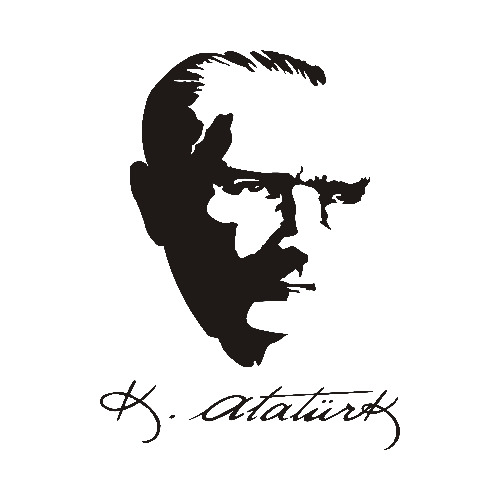 Belirli Günler HaftalarAlan GezileriAile KatılımıHayvanları Koruma GünüDünya Çocuk GünüCumhuriyet Bayramı* Çocuklarla okulda geçen gün ile ilgili sohbet etmeleri istenir.* Çocuklarla sonbahar mevsimi ve özellikleri hakkında sohbet etmeleri istenir.*Çocuklarla birlikte şarkı, tekerleme gibi çalışmaların yapılması istenir.* Çocuklara hikâyeler okunur, oyunlar oynanır.* Çocuklarla hayvanlar ve yararları ile ilgili sohbet edilir.* Çocuklardan sarı renkli nesneleri bulmaları istenir.* Çocuklarla Dünya Çocuk Günü, dünya çocuklarının farklı - benzer yönleriyle ilgili sohbet edilir.* Çocuklarla evde mavi renk ve kare şeklinde olan nesneleri bulmaları istenir.* Çocuklara 1 ve 2 rakamı, sarı ve kırmızı renklerle ilgili çalışmalar yaptırılır.* Çocuklarla tekerleme, bilmece, parmak oyunları gibi etkinlikler yapılır.* Çocuklarla 3 tane olan evdeki eşyalarla gruplama çalışmaları yapılır.* Çocuklarla Cumhuriyet Bayramı hakkında konuşulur. Cumhuriyet Bayramı ile ilgili etkinlik ve boyama sayfaları yapılır.KAZANIM VE GÖSTERGELERMOTOR GELİŞİMİKazanım 4: Küçük kas kullanımı gerektiren hareketleri yapar.Göstergeleri: Kalemi doğru tutar. Kalem kontrolünü sağlar, çizgileri istenilen nitelikte çizer.	BİLİŞSEL GELİŞİM 	Kazanım 3: Algıladıklarını hatırlar.Göstergeleri: Nesne / durum / olayı bir süre sonra yeniden söyler.Kazanım 18: Zamanla ilgili kavramları açıklar.Göstergeleri:	Zamanla ilgili kavramları anlamına uygun şekilde açıklar.ÖĞRENME SÜRECİ*	Çocuklar karşılanır ve nasıl oldukları sorulur. Çocuklar öğrenme merkezlerine yönlendirilir. Bir süre serbest çalışmadan sonra oyun merkezine alınırlar. “Benim küçük bahçem” adlı parmak oyunu çocuklarla birlikte söylenir.Benim bir küçük bahçem var.	
Onu çok dikkatli kazarım. (Parmaklar tırmık gibi yapılır.)	
Buraya çiçek tohumları ekerim. (Ellerle tohum ekme hareketi yapılır.)	
Yağmur yağacak, (Eller yukarıya kaldırılır parmaklar aşağıya sallanır.)	
Güneş açacak, (Eller başın üzerinde birleştirilir.)	
Benim tohumlarım gittikçe büyüyecek. (Eller dizlerin üzerinde tutulur, sonra yavaş yavaş ayağa kalkılır.)	
Parmak oyunundan sonra bitkilerle ilgili konuşulur. Bitkilerin de canlı olduğundan, bitkileri korumamız gerektiği söylenir. Bitkilerle ilgili bir hikâye okunur. *	Sonbahar mevsimi ve özellikleri hakkında konuşulur. Sonbaharla ilgili resim boyama çalışmaları yapılır.* Çocuklara sonbahar mevsimiyle ilgili bir hikâye okunur. Hikâyenin yarısına kadar okunur ve orda bırakılır. Hikâyenin sonunu çocukların tamamlaması istenir.MATERYALLER* Sonbahar resimlerinin olduğu boyama kâğıtları, hikâye kitaplarıDEĞERLENDİRME* Bugün hangi parmak oyunu oynadık?* Hangi konu ile hikâye kitabı okundu?ÖNERİLEN DİĞER ETKİNLİKLER* Çocukların arkadaşlarıyla iletişimlerini arttırmak için benzer oyunlar oynanabilir.DİKKAT EDİLMESİ GEREKEN NOKTALAR* Oyun ve etkinliklere tüm çocukların katılımına dikkat edilmelidir.AİLE KATILIMI* Çocuklarla okulda geçen günü ile ilgili sohbet etmeleri istenir.KAZANIM VE GÖSTERGELERMOTOR GELİŞİMİKazanım 4: Küçük kas kullanımı gerektiren hareketleri yapar.Göstergeleri: Kalemi doğru tutar. Kalem kontrolünü sağlar, çizgileri istenilen nitelikte çizer.	BİLİŞSEL GELİŞİMKazanım 3: Algıladıklarını hatırlar.Göstergeleri: Nesne / durum / olayı bir süre sonra yeniden söyler.Kazanım 18: Zamanla ilgili kavramları açıklar.Göstergeleri: Zamanla ilgili kavramları anlamına uygun şekilde açıklar.ÖĞRENME SÜRECİ*	Çocuklar güler yüzle karşılanır. Çocukların istedikleri çalışma imkânı sağlanır. Zaman zaman çocukların oyun ve etkinliklerine katılarak gözlem yapılır.*	Çocuklara dört mevsim olduğu anlatılır ve dört mevsimin resimleri gösterilir. Sonra da sonbahar mevsiminde olduğumuz söylenir. Sonbaharla ilgili bir parmak oyunu oynanır. Sınıfa sonbahar mevsiminde kullanılan eşyalar getirilir. (Yağmurluk, şemsiye, çizme vs.) Bu eşyalar çocuklara tanıtılır. Renkli kartondan dalları olan bir ağaç resmi duvara yapıştırılır. Çocuklara sarı ve turuncu renkte elişi kağıdına çizilmiş yaprak resimleri verilir. Çocuklar bu yaprakları keserek ağacın dallarına ve aşağı tarafına yapıştırırlar. Böylece sonbahar ağacı yapılmış olur.*	Sonbahar şarkısı çocuklara öğretilerek birlikte söylenir.Yağmaya başladı yağmurlar,Esmeye başladı rüzgarlar,Soğudu artık havalar,  Geldi sonbahar.MATERYALLER* Mevsimlerle ilgili resimler, yağmurluk, şemsiye, çizme, resim kartonları, elişi kâğıtlarıDEĞERLENDİRME* Bugün okulda neler öğrendin?* Mevsimlerin isimleri nelerdir?* Sonbahar mevsiminin özelliklerini anlatınız.ÖNERİLEN DİĞER ETKİNLİKLER* Çocukların el becerilerini arttırabilmek için benzer boyama çalışmaları yaptıralım.DİKKAT EDİLMESİ GEREKEN NOKTALAR* Oyun ve etkinliklere tüm çocukların katılımına dikkat edilmelidir. Katılmayan çocuklar motive edilmelidir.AİLE KATILIMI* Çocuklarla sonbahar mevsimi ve özellikleri hakkında sohbet etmeleri istenir.KAZANIM VE GÖSTERGELERMOTOR GELİŞİMİKazanım 4: Küçük kas kullanımı gerektiren hareketleri yapar.Göstergeleri: Kalemi doğru tutar. Kalem kontrolünü sağlar, çizgileri istenilen nitelikte çizer.BİLİŞSEL GELİŞİMKazanım 1: Nesne / durum / olaya dikkatini verir.Göstergeleri: Dikkat edilmesi gereken nesne / durum / olaya odaklanır. Dikkatini çeken nesne / durum / olayı ayrıntılarıyla açıklar.ÖĞRENME SÜRECİ*	Çocuklar karşılanır ve öğrenme merkezine yönlendirilirler. Bir süre serbest çalışmanın ardından çocuklar oyun merkezlerine alınırlar. Çocuklara farklı özelliklerdeki insan resimleri gösterilir. (Sarışın, zenci, uzun, kısa, şişman, zayıf, kız, erkek vs.) Sonra da herkesin aynanın önüne geçip kendilerine bakmaları istenir. Ardından insanlar adlı parmak oyunu oynanır. 	
Uzun insanlar - kısa insanlar (Eli ile uzun - kısa gösterilir.) 	
Mutlu insanlar - mutsuz insanlar (Mutlu - üzgün olunur.)	
Şişman insanlar - zayıf insanlar (Eller bedenin üzerine konularak zayıf - şişman hareketi yapılır.)	
Hızlı gidenler - yavaş gidenler (Ayaklar bulunan yerden hızlı ve yavaş hareket ettirilir.)*	Çocuklara resim kâğıdına çizilmiş kız ve erkek çocuk resimleri dağıtılır. Çocuklara kendisine benzeyen resmi boyamaları istenir.*	Çocuklarla basit jimnastik hareketleri yapılır. Ardından da mısır patlatma oyunu oynanır. Hep beraber iki elde yukarı doğru kaldırılıp ve göğe doğru uzatılıp, gerinilir. Eller başın üzerine konulur, sağ tarafa iki adım atılır. Sol bacağın üzerinde tek ayak durulur. Yere yatılır. Eller başın altında kavuşturulup yastık yapılır. Önce sağ sonra sol bacak yukarıya kaldırılır. Dizler bükülerek çömelir. Eller ayak bileklerinden tutularak ördek gibi yürünür. Kollar iki yana açılarak uçak gibi uçulur.    * Çocukların sevdiği şarkıları CD’den çalarak birlikte dans edilir.MATERYALLER* Resim kâğıtları, Müzik CD’si DEĞERLENDİRME* Okulda neler yaptın?* Dünya Çocuk Günü ile ilgili neler biliyorsun?* Kendi kültürünle ilgili bildiklerini anlat.* Başka ülkelerin kültürü ile ilgili bildiklerini söyle.ÖNERİLEN DİĞER ETKİNLİKLER* Benzer boyama çalışmaları yapılır.DİKKAT EDİLMESİ GEREKEN NOKTALAR* Tüm çocukların etkinliklere aktif olarak katılmalarını sağlamakAİLE KATILIMI* Çocuklarla birlikte şarkı, tekerleme gibi çalışmaların yapılması istenir.KAZANIM VE GÖSTERGELERMOTOR GELİŞİMİKazanım 4: Küçük kas kullanımı gerektiren hareketleri yapar.Göstergeleri: Kalemi doğru tutar. Kalem kontrolünü sağlar, çizgileri istenilen nitelikte çizer.	BİLİŞSEL GELİŞİMKazanım 1: Nesne / durum / olaya dikkatini verir.Göstergeleri: Dikkat edilmesi gereken nesne / durum / olaya odaklanır. Dikkatini çeken nesne / durum / olayı ayrıntılarıyla açıklar.Kazanım 3: Algıladıklarını hatırlar.Göstergeleri:	Nesne /durum / olayı bir süre sonra yeniden söyler. Hatırladıklarını yeni durumlarda söyler.ÖĞRENME SÜRECİ*	Çocuklar güler yüzle karşılanır ve çocuklar öğrenme merkezlerine alınır. Karıncanın çok çalışkan olduğundan bahsedilir ve küçük karınca şarkısıyla sınıf toplanır.	
Küçük karınca karınca / Çok çalışkan çok çalışkan / Küçük karınca / Çok çalışkan çok çalışkan / Küçük karınca 	
Çocuklar yarım ay şeklinde oturur ve “Karınca ile Ağustos Böceği” adlı hikâye anlatılır.	
Ağustos böceği bütün yaz saz çalmış, şarkı söylemiş. Kara kış birden bastırınca şafak atmış zavallıda, yiyecek birşey bulamaz olmuş. Koskoca ormanda ne bir sinek, ne bir böcek... Gitmiş komşusu karıncaya; 	
— Aman kardeş demiş halim fena birşeyler ver de kışı geçireyim yaz gelince öderim inan bana ödemezsem eğer böcek demesin kimse bana. Karınca iyidir, hoştur, çalışkandır ama eli sıkıdır, can verir mal vermez.	
— Sormak ayıp olmasın ama bütün yaz ne yaptınız? 	
— Ne mi yaptım demiş ağustos böceği, gece gündüz şarkı söyledim fena mı ettim sizce? — Yoo demiş karınca ne mutlu size ama hep türkü söylemekle olmaz kışın da oynayın biraz. 
Hikâyeden sonra hikâye ile ilgili sorular sorulur. Çocuklara görev dağılımı yapılarak “Karınca ile Ağustos Böceği” adlı hikâye canlandırılır.  *	 Hayvanlar ve yararları hakkında konuşularak resim kâğıtlarına çizilmiş olan hayvan resimleri boyatılır.* Çocuklara resim kâğıtlarına çizilmiş karınca resimleri, yapıştırıcı ve siyah toz çay verilir. Resmin üzerine yapıştırıcı sürülüp toz çaylar serpilerek etkinlik tamamlanır.MATERYALLER* Hikâye kitapları, resim kâğıtları, pastel boyalar, toz çay, yapıştırıcıDEĞERLENDİRME* Karınca ile ağustos böceğinden çıkarılacak dersler nelerdir?* Hangi şarkıyı söyledik?* Hayvanların ne gibi yararları vardır?ÖNERİLEN DİĞER ETKİNLİKLER* Benzer etkinlik ve boyama sayfaları yaptırılır.DİKKAT EDİLMESİ GEREKEN NOKTALAR* Söz almak isteyen çocuklara konuşma fırsatı verilmelidir.AİLE KATILIMI* Çocuklara hikâyeler okunur, oyunlar oynanır.KAZANIM VE GÖSTERGELERMOTOR GELİŞİMİKazanım 4: Küçük kas kullanımı gerektiren hareketleri yapar.Göstergeleri: Kalemi doğru tutar. Kalem kontrolünü sağlar, çizgileri istenilen nitelikte çizer.	BİLİŞSEL GELİŞİMKazanım 5: Nesne ya da varlıkları gözlemler.Göstergeleri:	Nesne / varlığın rengini söyler.ÖĞRENME SÜRECİ*	Plan doğrultusunda sınıfın bazı yerlerine hayvan resimleri konulur. Çocuklar geldiğinde güler yüzde karşılanıp içeriye alınırlar. Hayvan resimlerinin çocukların dikkatini çekip çekmediğine dikkat edilir. Bir süre istedikleri şekilde oynarlar. Çocuklara kartonlar kullanılarak hayvan kuklaları yapılır. Çocuklara CD’den hayvan sesleri dinletilir. Seslerin hangi hayvanlara ait olduklarını bulmaları istenir. Ardından kukla sahnesine geçilir ve hayvan kuklaları kullanılıp çocuklara bir hikaye anlatılır. Daha sonra çocuklar çağırılır ve sanat etkinliğinde yaptıkları kuklaları oynatmaları istenir.  *	Resim kartonuna kesik çizgilerle verilen resimler tamamlatılıp sarı renge boyamaları istenir. Çocuklardan sınıfta sarı renkle ilgili nesneleri bulmaları istenir.*	Çocuklar “El ele tutuşalım” şarkısı ile halka olurlar. “Ah benim turnam” adlı oyun oynanır. Bunun için halka olan çocuklar bir taraftan halkayı döndürürken bir taraftan da şarkıyı hareketler yapıp söylerler.	
Ah benim turnam, yeşil başlı turnam (Halka şeklinde dönerler.)Otur dersem oturur (Çocuklar oturur.)Kalk dersem kalkar (Çocuklar kalkar.)Büzül dersem büzülür (El ele tutuşarak halkanın ortasına doğru yürür.)Süzül dersem süzülür (El ele tutuşarak halkanın dışına doğru yürür.)	
Eller şap şap şap (Çocuklar ellerini çırpar.)Ayaklar rap rap rap (Ayaklar yere vurulur.)Aslan geliyor, kaplan geliyor tıp (Ayaklarını açıp kapatırlar.)	
Ayağını açık / kapalı bırakan yanıyor (Öğretmen açık derse çocuklar şarkı bitiminde açık tutmaya, kapalı derse kapalı tutmaya çalışır. Ayağını yanlış yapan çocuk oyundan çıkar.MATERYALLER* Müzik CD’si, resim kartonları, pastel boyalarDEĞERLENDİRME* Hangi şarkılar söylendi?* Hangi oyunlar oynandı?* Okulda yapılan etkinliklerden hangisini beğendin?ÖNERİLEN DİĞER ETKİNLİKLER* Benzer şarkılar ve oyunlar oynanır.DİKKAT EDİLMESİ GEREKEN NOKTALAR* Tüm çocukların etkinliklere aktif olarak katılmalarını sağlamakAİLE KATILIMI* Çocuklarla okulda geçen gün ile ilgili sohbet etmeleri istenir.KAZANIM VE GÖSTERGELERMOTOR GELİŞİMİKazanım 4: Küçük kas kullanımı gerektiren hareketleri yapar.Göstergeleri: Kalemi doğru tutar. Kalem kontrolünü sağlar, çizgileri istenilen nitelikte çizer.	BİLİŞSEL GELİŞİMKazanım 5: Nesne ya da varlıkları gözlemler.Göstergeleri: Nesne / varlığın şeklini söyler. Nesne / varlığın rengini söyler.Kazanım 12: Geometrik şekilleri tanır.Göstergeleri: Gösterilen geometrik şeklin ismini söyler. Gösterilen geometrik şekillerin özelliklerini söyler.ÖĞRENME SÜRECİ*	Çocuklar güler yüzle karşılanır. Çocuklar öğrenme merkezlerinde oynarken onlara rehberlik edilir. *	Çocuklarla hayvanlar draması yapılır. Bunun için çocuklar tren olur. Trenimiz ormana gidiyor. Her taraf yemyeşil. Kocaman ağaçlar var. Havaya bakın kuşlar uçuyor. (Çocuklarla birlikte kuş gibi kanat çırpıp kuş sesi çıkarılır.) İşte bir maymun. Şuna bakın nasılda daldan dala atlıyor. (Maymun gibi sesler çıkarılır.) Hadi biraz hızlansın trenimiz. Ormanın derinliklerine iniyoruz. O da ne bir fil. (Fil sesi çıkarılır.) Çok sessiz olalım fil bize kızabilir. Biraz daha gidiyoruz. Karşımıza bir tavşan çıkıyor. (Tavşan gibi zıplanır.) şeklinde çalışmayı devam ettirelim.*	Çocuklara resim kartonlarında kesik çizgilerle üçgenler verilir. Çocuklardan üçgenleri tamamlayıp sarı renge boyamaları istenir.*	Havyanlarla ilgili şarkı söylenir. Sonra da çocuklarla tekrar edilir.Köpeğim hav hav der,Köpeğim benden ne ister?Hadi gel hadi gel cici köpeğim,Hadi gel sana ben kemik vereyim.Eşeğim ai ai der,Eşeğim benden ne ister?Hadi gel hadi gel cici eşeğim,Hadi gel sana ben ot vereyim.Kedim miyav miyav der,Kedim benden ne ister?Hadi gel hadi gel cici kediciğim, Hadi gel sana ben süt vereyim.Tavuğum gıt gıt gıdak der,Tavuğum benden ne ister?Hadi gel hadi gel cici tavuğum,  Hadi gel sana ben yem vereyim.MATERYALLER* Resim kartonları, boyalarDEĞERLENDİRME* Ormanda gezinti nasıl bir oyundu?* Ormandaki hareketlerden en çok hangisini beğendiniz?* Üçgenleri sarı renge boyamanız hoşunuza gitti mi?ÖNERİLEN DİĞER ETKİNLİKLER* Çocuklara benzer çalışmalar yaptırılabilir.DİKKAT EDİLMESİ GEREKEN NOKTALAR* Çocukların çalışma kâğıtlarına hisleri ile ilgili notlar alınmalı.AİLE KATILIMI* Çocuklarla okulda geçen gün ile ilgili sohbet etmeleri istenir.KAZANIM VE GÖSTERGELERBİLİŞSEL GELİŞİMKazanım 15: Parça - bütün ilişkisini kavrar.Göstergeleri:	Bir bütünün parçalarını söyler. Bütün ve yarımı gösterir.ÖĞRENME SÜRECİ*	Çocuklar karşılandıktan sonra öğrenme merkezlerine yönlendirilir. Çocuklara bütün ve yarım meyve resimlerinin olduğu boyama sayfaları verilir. Bütün ve yarım meyve resimleri boyandıktan sonra çizgi ile çizerek eşleştirilir.*	Çocuklara çeşitli kuşların resimleri gösterilir ve kuşlar hakkında konuşulur. Sonra da hayvanlarla ilgili bi hikâye anlatılır ve hikâyenin sonunda çocuklara hikâye ile ilgili sorular sorulur.  *	“Ali Baba’nın Çiftliği” isimli şarkı çocuklarla birlikte hareketleri yapılıp, söylenir.Ali Baba’nın bir çiftliği var.Çiftliğinde kuzuları var.Mee mee diye bağırır.Çiftliğinde Ali Baba’nın.Ali Baba’nın bir çiftliği var.Çiftliğinde inekleri var.Möö möö diye bağırır.Çiftliğinde Ali Baba’nın.Ali Baba’nın bir çiftliği var.Çiftliğinde arıları var.Vızz vızz diye bağırır.Çiftliğinde Ali Baba’nın.Ali Baba’nın bir çiftliği var.Çiftliğinde tavukları var.Gıt gıt gıdak diye bağırır.Çiftliğinde Ali Baba’nın.	
Şarkının ardından çocuklara hayvanlarla ilgili bilmeceler sorulur. Daldan dala atlarımKuyruğumdan sokarım (Maymun)Ormanda ininde yaşarKışın bir uykuya dalar (Ayı)Miyav miyav diye gezermiş Her zaman süt içermiş (Kedi)Tavan üstünde tıkır tıkır Zannederler halı dokur (Fare)Vak vak der  Derede gölde yüzer (Ördek)	MATERYALLER* Resim kartonları, kalemDEĞERLENDİRME* Çiftlikte hangi hayvanlar vardı?* Hayvanların özellikleri ve çıkardıkları sesleri öğrendin mi?* Hayvanlarla ilgili bilmecelere cevap verebildin mi?ÖNERİLEN DİĞER ETKİNLİKLER* Benzer çalışmalar yaptırılır.DİKKAT EDİLMESİ GEREKEN NOKTALAR* Her çocuğun oyunlara katılması sağlanmalı.AİLE KATILIMI* Çocuklarla hayvanlar ve yararları ile ilgili sohbet edilir.KAZANIM VE GÖSTERGELERMOTOR GELİŞİMİKazanım 4: Küçük kas kullanımı gerektiren hareketleri yapar.Göstergeleri: Kalemi doğru tutar. Kalem kontrolünü sağlar. Değişik malzemeler kullanarak resim yapar.BİLİŞSEL GELİŞİMKazanım 5: Nesne ya da varlıkları gözlemler.Göstergeleri: Nesne / varlığın rengini söyler.Kazanım 6: Nesne ya da varlıkları özelliklerine göre eşleştirir.Göstergeleri: Nesne / varlıkları sesine göre ayırt eder, eşleştirir.Kazanım 7: Nesne ya da varlıkları özelliklerine göre gruplar.Göstergeleri: Nesne / varlıkları rengine göre gruplar. Nesne / varlıkları rengine göre gruplar. Nesne / varlıkları kullanım amacına göre gruplar.Kazanım 13: Günlük yaşamda kullanılan sembolleri tanır.Göstergeleri:	 Gösterilen sembolün anlamını söyler. ÖĞRENME SÜRECİ*	Çocuklar güler yüzle karşılanır ve öğrenme merkezlerine alınırlar. Çocuklar bir süre serbest çalıştıktan sonra oyun merkezine alınırlar.*	Birlikte “Hamsi” tekerlemesi söylenilir.	
Hamsi koydum ta ta tavaya (Eller açılıp tava gibi yapılır.)Hopladı gitti ha ha havaya 	
Hamsiyi satsam acep ne eder? (Eller kaldırılıp açılır, soru sorma hareketi yapılır.)	
Beş lira, beş lira, beş lira, beş lira. (Eller beş rakamını gösterir.)Hamsinin gözleri ışıl ışıl (Gözler gösterilir.)	
Uyuyalım artık mışıl mışıl (Uyuma hareketi yapılır.)	
He yo mola, he yo mola, he yo mola hey! (Alkış tutulur.)	
Tekerlemenin ardından çocuklara istedikleri bir hikâye okunur. Hikâye sorular sorulup incelenir. *	Çizgi çalışma kitaplarından “2” rakamı tamamlatılıp sarı renge boyatılır. Oyuncak ve legolarla ikişerli gruplama çalışmaları yapılır. 2 rakamı ile ilgili eşleştirme çalışmaları yapılır. Çizgi çalışmalarından sonra 2 rakamı ile ilgili “Mırnav kediler” adlı parmak oyunu oynanır.	
İki kedi iki kedi (Parmaklarla iki rakamı gösterilir.
Biri çıkmış üst odaya (Eller yumruk yapılır bir el üst kata doğru çıkarılır.)	
Biri inmiş alt odaya (Diğer el aşağıya doğru indirilir.)	
Biraz sonra buluşmuşlar (İki el aynı hizaya gelirler.)	
Mırıl mırıl konuşurlar (Ellerle konuşma hareketi yapılır.)	
Ben bir fare yakaladım ( Ellerden biri yukarıya kaldırılır.)	
Ben tabakları yakaladım (Diğer el yukarı kaldırılıp konuşturulur.)MATERYALLER* Hikâye kitapları, çizgi kitaplarıDEĞERLENDİRME* Hamsi tekerlemesini beğendin mi?* 2 rakamı tamamlamalarını ve sarı renkle ilgili boyama çalışmalarını yapabildin mi?* Mırnav kedi adlı oyunu beğendin mi?ÖNERİLEN DİĞER ETKİNLİKLER* Benzer çalışmalar yapılabilir.DİKKAT EDİLMESİ GEREKEN NOKTALAR* Çocukların kalem tutma şekillerine dikkat edilmeli.AİLE KATILIMI* Çocuklardan sarı renkli nesneleri bulmaları istenir.KAZANIM VE GÖSTERGELERMOTOR GELİŞİMİKazanım 4: Küçük kas kullanımı gerektiren hareketleri yapar.Göstergeleri: Kalemi doğru tutar. Kalem kontrolünü sağlar. Çizgileri istenilen nitelikte çizer.BİLİŞSEL GELİŞİMKazanım 3: Algıladıklarını hatırlar.Göstergeleri: Nesne /durum / olayı bir süre sonra yeniden söyler. Hatırladıklarını yeni durumlarda söyler.ÖĞRENME SÜRECİ*	Plan dahilinde sınıfta gerekli hazırlıkları yapılır. Çocuklar karşılanarak serbest çalışmalara yönlendirilir. Çocuklar gözlemlenir ve oyunlarına katılınır.*	Yağmur yağıyor inceden	Ben korkarım şimşekten 	Yağan yağmuru gördüm	Üşüyüp hasta olamam	Sıkı sıkı giyinmeden	Yağmurda dolaşamam	
Tekerlemesi söylenir. Sonra yağmur ile ilgili bir hikâye okunur. Suyun canlılar için öneminden bahsedilir.	 *	Dağıtılan dünya çocuklarıyla ilgili boyama sayfaları yaptırılır. Dünya çocuklarıyla ilgili sohbet edilir. Ardından “Evimiz - Köyümüz” adlı oyun oynanır. İşaretlenen yerlerden birisi ev, biri köy olur. Evimiz denilince eve, köyümüz denilince köye koşulur. Şaşıran çocuklar oyundan çıkar. *	Çocuklar bahçeye çıkarılır. Bahçede kısa bir gezintinin ardından çocuklara farklı şekillere ait yaprakları toplamaları söylenir. Sonra da toplanan yapraklar sınıfa getirilip renkli bir kartona yapıştırılır ve yaprak albümü oluşturulur. Ardından yapraklar incelenerek yapraklar hakkında konuşulur. Renkli kartonlardan kesme - yapıştırma çalışmaları ile bulut ve yağmur mobilleri yapılır.  MATERYALLER* Resim kartonları, boyalar, yapıştırıcılar, makasDEĞERLENDİRME* Yağmurla ilgili tekerlemeyi beğendiniz mi?* Dünya çocukları hakkında neler biliyorsunuz?ÖNERİLEN DİĞER ETKİNLİKLER* Benzer çalışmalar yapılır.DİKKAT EDİLMESİ GEREKEN NOKTALAR* Bahçe gezisi sırasında sıradan çıkmamaları, gruptan ayrılmamalarına dikkat edilmedi.AİLE KATILIMI* Çocuklarla Dünya Çocuk Günü, dünya çocuklarının farklı - benzer yönleriyle ilgili sohbet edilir.KAZANIM VE GÖSTERGELERBİLİŞSEL GELİŞİMKazanım 5: Nesne ya da varlıkları gözlemler.Göstergeleri: Nesne / varlığın sesini söyler.Kazanım 6: Nesne yada varlıkları özelliklerine göre eşleştirir.Göstergeleri: Nesne / varlıkları sesine göre ayırt eder / eşleştirir. DİL GELİŞİMİKazanım 9: Ses bilgisi farkındalığı gösterir.Göstergeleri:	Sözcüklerin başlangıç seslerini söyler. ÖĞRENME SÜRECİ*	Çocuklarla selamlaşılır ve öğrenme merkezleri hakkında sohbet edilir. Çocuklar seçtikleri öğrenme merkezlerine geçerler.*	Çocuklara “Yalancı Çoban” hikâyesi anlatılır.
Bir gün çobanın biri koyunlarını otlatmak için dağları tepeleri aşmış, en sonunda bir yere varmış. Bir ağacın altına oturup koyunlarını otlatmaya başlamış. Koyunlar otlarken başlamış kavalını çalmaya... Bir süre sonra sıkılmış ve “Şu köylülere nasıl bir oyun oynasam?” diye düşünmüş. Sonra aklına bir fikir gelmiş. Başlamış bağırmaya “Yetişin köylüler yetişin kurt koyunlara saldırıyor!” demiş. Köylüler hemen koşa koşa gelmiş ve etraflarına bakmışlar. “Biz kurt murt göremiyoruz.” deyip ayrılmışlar. Çoban bir kaç kere daha böyle oyunlar oynamış, yalan söylemiş. Köylüler çobanın bu hareketine çok kızmışlar. Başka bir gün koyun sürüsüne gerçekten kurt saldırmış. Çoban başlamış bağırmaya ama bu sefer kimse aldırış etmemiş. Çünkü daha önceden yalan söylediği için bir daha inanmamışlar. Kurt sürünün yarısını yemiş ve çoban oturup ağlamış.
Hikâye sonrası görev dağılımı yapılır ve Yalancı Çoban hikâyesi canlandırılır. Yalancı Çoban adlı şarkı söylenir. *	Çocuklara “” sesiyle başlayan sözcükler söylenir. Legolar ve oyuncaklarla renk - şekil - aynı sesle başlayan sözcük eşleştirmeleri yapılır.*	Kurtla kuzu oyunu oynanır. Çocuklar içinden kurt ve kuzu olarak iki ebe seçilir. Diğer öğrenciler el ele tutuşarak halka oluştururlar. Halkanın içine girmeye çalışan kurt engellenerek kuzuyu yakalamasına engel olunmaya çalışılır. Kurt kuzuyu yakalayınca oyun biter.MATERYALLER* DEĞERLENDİRME* Yalancı Çoban hikâyesinde çobanın yaptığı hareketler hoşuna gitti mi?* Yalan söylemenin çok kötü bir olay olduğunu anladınız mı?* “a” sesi ile başlayan sözcükleri öğrendiniz mi?ÖNERİLEN DİĞER ETKİNLİKLER* Benzer hikâyeler okunur.DİKKAT EDİLMESİ GEREKEN NOKTALAR* Çalışma sürecince çocuklar izlenerek gereken destekler verilmeli.AİLE KATILIMI* Çocuklarla okulda geçen zamanları, öğretmen ve arkadaşları ile ilgili sohbet edilir.KAZANIM VE GÖSTERGELERMOTOR GELİŞİMİKazanım 4: Küçük kas kullanımı gerektiren hareketleri yapar.Göstergeleri: Kalemi doğru tutar. Kalem kontrolünü sağlar. Çizgileri istenilen nitelikte çizer.BİLİŞSEL GELİŞİMKazanım 1: Nesne / durum / olaya dikkatini verir.Göstergeleri: Dikkat edilmesi gereken nesne / durum / olaya odaklanır. Dikkatini çeken nesne / durum / olayı ayrıntılarıyla açıklar.Kazanım 5: Nesne ya da varlıkları gözlemler.Göstergeleri: Nesne / varlığın şeklini söyler.Kazanım 12: Geometrik şekilleri tanır.Göstergeleri:	Gösterilen geometrik şeklin ismini söyler. Geometrik şekillerin özelliklerini söyler.ÖĞRENME SÜRECİ*	Çocuklarla selamlaşılır. Çocuklar öğrenme merkezlerine yönlendirilir.*	Çocukların sevdiği bir müzik açılır ve sandalye kapmaca oyunu oynanır. Daha sonra çocuklara istedikleri gibi dans etmelerine imkân sağlanır.*	“Bir tavuk varmış” parmak oyunu oynanır.	Bir elma varmış	Baş parmak tutmuş,	İşaret parmağı temizlemiş,	Orta parmak pişirmiş,	Yüzük parmağı yemiş,	Serçe parmağı gelmiş	Hani bana, hani bana demiş.*	Çocuklarla birlikte pencereden sonbahar mevsiminin özellikleri gözlenir. Sonbahar mevsiminden bahsedilir ve bir hikâye okunur. Ardından hikâyeyi bölüm bölüm çocukların anlatması istenir.  *	Çocuklara flash kartlarla mavi renk ve kare şekli tanıtılır. Resim kartonuna çizilmiş kesik çizgili kare resimleri tamamlatılarak mavi renge boyatılır. Sınıfta bulunan mavi renkli ve kare şeklindeki oyuncakların gösterilmesi istenir. *	Çocuklara büyük tahta boncuklar dağıtılır. Önce boncukları gruplayıp gruplama çalışması yapılır. Daha sonra bu boncukları sayma çalışması yapılır.  *	Çocuklara küçük bir şemsiye resmi çizilmiş kağıtlar verilir. Çocuklar bu şemsiyeyi boyar ve çevresine resim çizerek bu şemsiyeyi resimde kullanılır.  MATERYALLER* Müzik CD’si, hikâye kitapları, resim kağıtları, boyalar, tahta boncuklarDEĞERLENDİRME* “Bir tavuk varmış” parmak oyununu beğendiniz mi?* Sonbahar mevsimi ile ilgili okunan hikâyeyi beğendiniz mi?* Mavi rengi ve kare şeklini öğrenebildiniz mi?ÖNERİLEN DİĞER ETKİNLİKLER* Sınıfta yapılan etkinliklerin benzerleri yaptırılarak konular pekiştirilir.DİKKAT EDİLMESİ GEREKEN NOKTALAR* Çocukların boncukları ağızlarına götürmemelerine dikkat edilmeli.AİLE KATILIMI* Çocuklarla evde mavi renk ve kare şeklinde olan nesneleri bulmaları istenir.KAZANIM VE GÖSTERGELERBİLİŞSEL GELİŞİMKazanım 13: Günlük yaşamda kullanılan belli başlı sembolleri tanır.Göstergeleri:	Gösterilen sembolün anlamını söyler.ÖĞRENME SÜRECİ*	Çocuklarla karşılanır ve öğrenme merkezlerine gönderilirler. Etkinlik bitiminde tik tak tekerlemesi söylenir ve toplama temizlik çalışması yapılır.*	Çocuklara “şimdi hem oyun oynayacağız hem de hikâye yazacağız” denir ve çocuklardan el ele tutuşup halka olmalarını istenir. Halka olan çocuklar bulundukları yere otururlar. Çocukların ortasına büyük kartona çizilmiş insan resmi konulur ve hikâyeye başlanır. İp yumağı alınır. Bir çocuğun adı (bir isim söylenir örneğin Can) Can’ın mavi gözleri varmış denilir ve kalem alınarak mavi gözler çizilir. Sonra ip yumağı karşıdaki bir başka çocuğa atılır. Yumağı attığı çocuk hikâyeye devam ettirir ve çizilebilecek şeyler anlatılır. Kalemi eline alıp çizer (örneğin kocaman bir burnu varmış der ve kocaman bir burun çizer) Bu şekilde hikâyedeki çocuğun resmini çizerler. Sonra da bu çocuğun diğer özellikleri belirlenir. (tembel, çalışkan, temiz vs...) Böylece hikâye oluşturulur.*	Resim kartonuna çizilmiş olan 1 ve 2 rakamları çocuklara gösterilerek kırmızı ve sarı renge boyamaları istenir.*	Eski minder isimli oyun oynanır. Çocuklar el ele tutuşarak halka olur. Bir kişi ebe olur ve ortaya geçer. Halka dönerek şarkı söyler. Eski minder yüzünü göster.Göstermezsen bir poz verGüzellik mi? Çirkinlik mi? Heykellik mi?Hangisi? derler ve ortadaki çocuk cevap verir.Güzel derse halkadaki çocuklar güzel, çirkin derse halkadaki çocuklar çirkin olacak şekilde poz verirler. Heykellik derse hiç kıpırdamadan durular. Ebe rolünü en iyi yapan çocuğu seçer ve o ortaya geçer. Oyun bu şekilde devam eder.MATERYALLER* Resim kartonları, ip yumağı, kalem boyalarDEĞERLENDİRME* Hem oyun oynayacağız, hem de hikâye yazacağız etkinliği hoşunuza gitti mi?* 1 - 2 rakamları ve sarı, kırmızı renklerle ilgili çalışmalar hoşunuza gitti mi?* “Eski minder” isimli oyun ilginizi çekti mi?ÖNERİLEN DİĞER ETKİNLİKLER* Okunan hikâyeler ve oyunların benzerleri yapılarak kazanım ve göstergelerin öğrenilmesi sağlanır.DİKKAT EDİLMESİ GEREKEN NOKTALAR* Etkinlik çalışmalarında çocukların masalarda oturma şekillerine dikkat edilmeli.AİLE KATILIMI* Çocuklara 1 ve 2 rakamı, sarı ve kırmızı renklerle ilgili çalışmalar yaptırılır.KAZANIM VE GÖSTERGELERMOTOR GELİŞİMİKazanım 4: Küçük kas kullanımı gerektiren hareketleri yapar.Göstergeleri: Kalemi doğru tutar. Kalem kontrolünü sağlar. Çizgileri istenilen nitelikte çizer.BİLİŞSEL GELİŞİMKazanım 5: Nesne ya da varlıkları gözlemler.Göstergeleri: Nesne / varlığın rengini söyler.Kazanım 7: Nesne ya da varlıkları özelliklerine göre gruplar.Göstergeleri: Nesne / varlıkları rengine göre gruplar. Nesne / varlıkları miktarına göre  gruplar. Nesne / varlıkları kullanım amaçlarına göre gruplar.Kazanım 13: Günlük yaşamda kullanılan belli başlı sembolleri tanır.Göstergeleri: Gösterilen sembolün anlamını söyler.ÖĞRENME SÜRECİ*	Okula gelen çocuklar ile selamlaşılır. Çocuklar öğrenme merkezlerine alınır. Öğrenme merkezlerinde bir süre serbest oynanır.*	Öğrenilen parmak oyunları tekrar edilir. Çocuklara bilmeceler sorulur.Canlı gider, cansız kovalar (at arabası)Mavi tarla üstünde beyaz güvercin yürür (kaşık)Sıra sıra odalar birbirini kovalar (tren)Cansızdır kaçar havada uçar (uçak)Bağlarsan yürür, çözersin durur (ayakkabı)*	Kitap merkezinde seçilen bir hikâye okunur. Çocuklarla hikâyede geçen olaylarla ilgili sohbet edilir.*	Çocukların masalara geçmesi istenir. Resim kâğıtlarında verilen kesik çizgili 3 rakamları tamamlatılır. Sınıfta 3 tane olan nesne / varlıklar saydırılır. Oyuncaklarla ve legolarla 3 tane gruplama çalışmaları yapılır.	
Çocuklarla birlikte bölüm bölüm şarkılar söylenir. Şarkının sözleri öğrenildikten sonra sözler uygun hareketlerle söyletilir.Kim erken yatarsaVaktinde kalkarPislikten hiç hoşlanmayanÇok uzun yaşar	Sıcağı çok sevmeSoğuktan da kaçTertemizdir açık havaEn iyi ilaç* Çocuklarla sohbet edilir. Sağlıklı olmak için neler yapmamız gerekir? diye sorularak çocuklardan cevapları alınır.MATERYALLER* Hikâye kitapları, resim kağıtları, kalemDEĞERLENDİRME* Sorulan bilmeceler hoşunuza gitti mi?* Okunan kitapların konusu neyle ilgiliydi?* Kesik çizgileri tamamlama, 3 rakamını çizme, 3 tane olan varlıkları gruplama çalışmalarını yaparken zorlandığınız bir etkinlik oldu mu?ÖNERİLEN DİĞER ETKİNLİKLER* Benzer çalışmalar yapılır.DİKKAT EDİLMESİ GEREKEN NOKTALAR* Çalışma süresince çocuklar izlenerek gereken destekler verilmeli.AİLE KATILIMI* Çocuklarla tekerleme, bilmece, parmak oyunları gibi etkinlikler yapılır.KAZANIM VE GÖSTERGELERBİLİŞSEL GELİŞİMKazanım 6: Nesne ya da varlıkları özelliklerine göre eşleştirir.Göstergeleri: Nesne / varlıkları sesine göre ayırt eder, eşleştirir.ÖĞRENME SÜRECİ*	Çocuklar karşılanır. Çocukların ayakkabılarını çıkarıp çantalarını yerleştirmelerine rehberlik edilir. Çocukların oyuncakları öğrenme merkezlerinin ve oyunlarını planlamaları istenir. Öğrenme merkezlerine yönlendirilen çocuklar seçtikleri materyallerle oynamaya başlarlar. Grup oyunlarında liderlik yapan ve lideri izleyen çocuklar takip edilir.*	Çocuklar minderlere yarım ay şeklinde otururlar. “Beş duyu” şiiri söylenir. Sağlıklı olmak için temizlik kuralları sıralanır.Beş DuyuGözlerim olmasaydı - annemi göremezdimEllerim olmasaydı - kebeği sevemezdimBurnum olmasaydı - gülü koklayamazdımKulaklarım olmasaydı - bülbülü duyamazdınUnutmayın çocuklar beş duyunun adını.*	 Çocuklardan sınıfta 3 tane olan nesneleri bulmaları istenir. Legolardan renklerine ve şekillerine göre gruplama çalışmaları yapılır.*	Çocuklar sıra olurlar. Ritmik tekerleme ile sınıftaki ritmik alana geçilir.  Jimnastik hareketleri yapılır. Top atma hareketleri çalışılır. Bazen çöküp kalkmaları, birbirlerini yakalamaları istenilir. Sonra yarışlar yapılır. İki grup hâlinde yarışılır. Oyunun sonunda birbirlerinin elini sıkarak kutlarlar. Çocuklar masalara alınırlar. Çocuklara suluboya için gerekli materyaller dağıtılır. Çocuklara bunları kullanarak nasıl resim yapacakları gösterilir. 1 - 2  çocuğa deneme fırsatı verilir. Daha sonra gruba yönelik yönergeler verilir. MATERYALLER* Resim kartonları, sulu boyalarDEĞERLENDİRME* Beş duyu şiirini beğendiniz mi? * Jimnastik hareketlerini ve spor oyunlarını yaparken zorlandığınız zamanlar oldu mu?ÖNERİLEN DİĞER ETKİNLİKLER* Benzer çalışmalarla konula pekiştirilir.DİKKAT EDİLMESİ GEREKEN NOKTALAR* Çocukların etkinliklere katılmasına dikkat edilmeli. Katılmak istemeyen çocuklarla ilgilenilmelidir.AİLE KATILIMI* Çocuklarla 3 tane olan evdeki eşyalarla gruplama çalışmaları yapılır.KAZANIM VE GÖSTERGELERBİLİŞSEL GELİŞİMKazanım 3: Algıladıklarını hatırlar.Göstergeleri: Nesne / durum / olayı bir süre sonra yeniden söyler.ÖĞRENME SÜRECİ*	Plana göre önceden sınıf düzenlenir ve çocuklar karşılanır.*	Çocuklara Cumhuriyet kavramından bahsedilir. Bundan yıllar önce ülkemizde tek bir insan ne derse o olurdu. Sadece onun istediği yapılıyordu. Ancak Atatürk düşündü ve bütün insanların yaşayışına karar verebileceklerini belirtti. Bunun için Cumhuriyeti kurdu. Biz de bu sayede kendimiz karar verebilir olduk şeklinde bir açıklama yapılır. Ardından çocuklara TBMM’ne ait resimler gösterilir ve önemli kararların burada alındığı söylenir. Sonra da çocuklara görev dağılımı yapılır. Buna göre sandalyeler arka arkaya dizilir ve çocuklar milletvekili olarak bu sandalyelere oturtulur. Her seferinde bir çocuk karşılarına geçerek konuşma yapar. Milletvekilleri de dinleyerek konuşmak için sıralarını beklerler.*	Çocuklara resim kâğıdına çizilmiş 29 Ekim ve Atatürk resimleri dağıtılır. Çocuklardan resimleri boyamaları istenir.*	Cumhuriyet isimli şarkı çocuklarla birlikte söylenir.Cumhuriyet hürriyet demekCumhuriyet özgürce yaşamakUygarlığa çağdaşlığaDurmadan yılmadan koşmak demekCumhuriyet mutluluk demekCumhuriyet kol kola yürümekUygarlığa çağdaşlığaDurmadan yılmadan koşmak demek* Masaya renk renk krepon kâğıtları, elişi kâğıtları, kartonlar, boyalar bırakılır. Her çocuğa Atatürk resimleri verilir ve bu malzemeleri kullanıp Atatürk resminin çerçevesini süslemeleri istenir.MATERYALLER* Resim kâğıtları, boyalar, krepon kağıtlarıDEĞERLENDİRME* Bugün okulda neler yaptın?* Cumhuriyetle ilgili neler öğrendin?* Cumhuriyet isimli şarkıyı beğendin mi? * Yapılan boyama ve etkinlik çalışmaları hoşunuza gitti mi?ÖNERİLEN DİĞER ETKİNLİKLER* Benzer etkinlikler yaptırılır.DİKKAT EDİLMESİ GEREKEN NOKTALAR* Çocukların anlatılan konuları anlayıp anlamadığı kontrol edilmeli. Anlaşılmayan yerler tekrar edilmelidir.AİLE KATILIMI* Çocuklarla Cumhuriyet Bayramı hakkında konuşulur. Cumhuriyet Bayramı ile ilgili etkinlik ve boyama sayfaları yapılır.KAZANIM VE GÖSTERGELERMOTOR GELİŞİMİKazanım 4: Küçük kas kullanımı gerektiren hareketleri yapar.Göstergeleri: Kalemi doğru tutar. Kalem kontrolünü sağlar, çizgileri istenilen nitelikte çizer.	ÖĞRENME SÜRECİ*	Öğrencilerle selamlaşılır. Günlük olaylarla ilgili sohbet edilir. Daha sonra çocuklarla planlama yapılıp oynamak istedikleri öğrenme merkezlerini seçerler. Çocuklar planları doğrultusunda seçtikleri öğrenme merkezlerinde oynarlar. Oyun oynayan çocuklar gözlemlenir zaman zaman oyunlarına katılınır. Gerektiğinde rehberlik edilir.*	Haydi çocuklar masal saati denilerek çocuklardan minderlere ya da çalışma masalarına oturmaları istenir. Minderlere oturan çocuklarla daha önceden öğrenilen tekerleme ve parmak oyunları tekrarlanır.*	Daha önceden sınıfa getirilen temizlik malzemeleri (süpürge, dış fırçası, sabun, diş macunu, havlu, tuvalet kağıdı vs...) çocuklarla birlikte incelenir. Her çocuğa bir temizlik malzemesi verilir ve onun hakkında sorular sorulur.Temizlik ile ilgili bir tekerleme söylenir.Kirlenince ellerimi su, sabun ile temizlerim.Odamı toplar, süpürge ve faraşa gelin derim.Dişlerimi fırçalamayı hiç unutmam, diş fırçamı çok severimTemizdir her zaman ellerim çok sağlıklı ve neşelidir bedenim.*	Kitap merkezinden seçilen bir hikâye kitabı okunur. İsteyen çocuklar okunan hikâyeyi resimlerine bakarak anlatırlar.*	Çocuklar resim kartonunda dağıtılan mandala resmini içten dışa doğru boyarlar.*	Ardından “Temiz çocuk ol” adlı şarkı söylenir. 	Sağlıklı olmak istersen	Temiz çocuk ol	Yemekten önce ellerini yıka	Temiz çocuk ol	Yemekten sonra dişini fırçala	Temiz çocuk ol	Yemekten sonra ellerini yıka	Temiz çocuk olMATERYALLER* Süpürge, diş fırçası, sabun, diş macunu, havlu, tuvalet kâğıdı, hikâye kitapları, resim kâğıtları, boyalar DEĞERLENDİRME* Bugün okulda neler yaptınız?* Hangi masal, tekerleme ve parmak oyunlarını öğrendiniz?* Temizlikle ilgili ve temizlik malzemeleriyle ilgili neler öğrendiniz?* Hangi kitabı okudunuz?  * Mandala resmini boyarken zorlandınız mı?ÖNERİLEN DİĞER ETKİNLİKLER* Benzer etkinlikler yaptırılır.DİKKAT EDİLMESİ GEREKEN NOKTALAR* Çocukların etkinliklere aktif olarak katılması sağlanmalıdır.AİLE KATILIMI* Çocuklarla birlikte hikâye, masal kitapları okunur.KAZANIM VE GÖSTERGELERMOTOR GELİŞİMİKazanım 4: Küçük kas kullanımı gerektiren hareketleri yapar.Göstergeleri: Kalemi doğru tutar. Kalem kontrolünü sağlar, çizgileri istenilen nitelikte çizer.	BİLİŞSEL GELİŞİMKazanım 1: Nesne / durum / olaya dikkatini verir.Göstergeleri: Dikkat edilmesi gereken nesne / durum / olaya odaklanır. Kazanım 15: Parça - bütün ilişkisini kavrar.Göstergeleri: Bir bütünün parçalarını söyler. Parçaları birleştirerek bütün elde eder.ÖĞRENME SÜRECİ*	Çocuklar gelmeden önce meslekler merkezi oluşturulur. Çocukların oynayacakları öğrenme merkezleri ve oyunları planlamaları istenir. Meslekler merkezini tercih eden çocuklarla meslekler hakkında sohbet edilir. Çocuklara anne babalarının meslekleri ile ilgili sorular sorulur. her çocuk evde anne babasının mesleği ile ilgili aldığı bilgiyi arkadaşı ile paylaşır. Aile içinde değişik meslekleri olanlar hakkında sohbet edilir. Sağlık hizmetleri ve bu alanda çalışanların kimler olduğu sorulur. Yaptıkları işler hakkında konuşulur. Mesleklerle ilgili bilmeceler sorulur.Güneş girmeyen eve O girer seve seve (Doktor)Kumaşları seçelerMakas ile biçerlerÖlçüyü iyi alıpSonra giysi dikerler (Terzi)Testereyle keser,Çivileri çekerTahtayı masa yapar. (Marangoz)* Masaya çeşitli tamir aletlerinin çizilmiş kalıpları, çocukların boyaları, yapıştırıcıları ve makasları bırakılır. Çocuklardan kendilerine bir alet çantası yapmaları istenir. *	Resim kartonuna çizilmiş olan mandala resmi kesilerek tamamlatılır.*	Çocuklara ritim aletleri dağıtılır. “Pazara Gidelim” şarkısı bölüm bölüm çocuklara öğretilir.Pazara gidelim bir elma alalım.Pazara gidip bir elma alıp ne yapalımHappuru huppuru happuru huppuru yiyelim.Şarkı sözleri portakal, havuç, armut vs.. ile söylenmeye devam edilir.MATERYALLER* Karton, boyalar, yapıştırıcı, makasDEĞERLENDİRME* Mesleklerle ilgili neler öğrendiniz?* Mesleklerle ilgili sorulan bilmeceleri bildiniz mi?* “Pazara Gidelim” şarkısı hoşunuza gitti mi?ÖNERİLEN DİĞER ETKİNLİKLER* Benzer etkinlikler yaptırılır.DİKKAT EDİLMESİ GEREKEN NOKTALAR* Söz almak isteyen çocuklara konuşma fırsatı verilmelidir.AİLE KATILIMI* Çocuklarla birlikte çeşitli boyama çalışmaları yapılır.KAZANIM VE GÖSTERGELERBİLİŞSEL GELİŞİMKazanım 1. Nesne/durum/olaya dikkatini verir. Göstergeleri: Dikkat edilmesi gereken nesne/durum/olaya odaklanır. Kazanım 21.Atatürk’ü tanır. Göstergeleri: Atatürk’ün hayatıyla ilgili belli başlı olguları söyler. Atatürk’ün kişisel özelliklerini söylerKazanım 22: Atatürk'ün Türk toplumu için önemini açıklar.Göstergeleri: Atatürk’ün değerli bir insan olduğunu söyler. MOTOR GELİŞİMİKazanım1:Yer değiştirme hareketleri yapar.Göstergeler: Yönergeler doğrultusunda yürür. Yönergeler doğrultusunda koşar. Çift ayak sıçrayarak belirli mesafe ilerler Belirlenen noktadan çift ayakla ileriye doğru atlar Belli bir yüksekliğe zıplar. Galop yaparak belirli mesafede ilerler. Sekerek belirli mesafede ilerler.Kazanım 2. Denge hareketleri yapar. Göstergeleri: Ağırlığını bir noktadan diğerine aktarır. Çizgi üzerinde yönergeler doğrultusunda yürürKazanım 4. Küçük kas kullanımı gerektiren hareketleri yapar. Göstergeleri.:Malzemeleri  yapıştırır Nesneleri yan yana dizer. Nesneleri yeni şekiller oluşturacak biçimde bir araya getirir. Nesneleri kopartır yırtar, sıkar,  açar/kapar.DİL GELİŞİMİKazanım 5. Dili iletişim amacıyla kullanır.Göstergeleri: Konuşma sırasında göz teması kurar.. Konuşurken jest ve mimiklerini kullanır. Sohbete katılır. Konuşmak için sırasını bekler. Duygu, düşünce ve hayallerini söyler. Kazanım 6. Sözcük dağarcığını geliştirir.Göstergeleri: Sözcükleri hatırlar ve sözcüklerin anlamını söyler.Kazanım 7. Dinlediklerinin/izlediklerinin anlamını kavrar. Göstergeleri: Sözel yönergeleri yerine getirir. SOSYAL DUYGUSAL GELİŞİMKazanım 11. Atatürk ile ilgili etkinliklerde sorumluluk alır.Göstergeleri: Atatürk ile ilgili etkinliklere katılır.  ÖĞRENME SÜRECİÖğretmen ipleri eğik bir çizgi oluşturacak şekilde yere serer. Çocuklara kendisinin komutan onların ise asker olduğunu hayal etmelerini ister.Önce asker gibi çift ayak sonra da tek ayak sıçrayarak çizgi boyunca nasıl yürüneceğini gösterir.Daha sonra çocukları sıraya dizer ve başla komutuyla (düdük çalınır) birlikte aynı şekilde ipin üzerinden çift ve tek ayak sıçrayarak yürümelerini ister. Çocukların ileri ve geri yürümeleri, sıçramaları, galop yapmaları  istenerek hareket çeşitliliği sağlanır.Oyuna bir süre devam edildikten sonra yapılanlar özetlenerek etkinlik sonlandırılır.Oyundan sonra, çocuklar çember şeklinde otururlar. Öğretmen çocuklara “yurdumuzu düşmanlardan kurtarmış kahraman bir komutan ve onun askerleri var. Sizi bu komutanı tanıyor musunuz?” diye sorar. Atatürk cevabına hep birlikte ulaşılır. Atatürk’ün hayatı, ailesi, çocukluğu, gençliği, askerliği, Türk toplumu için yaptıkları ile ilgili konuşulur. Birlikte Atatürk resimleri incelenir.Daha sonra, öğretmen çocuklara bir Atatürk şarkısı öğreneceklerini söyler. Öğretmen şarkıyı söyler çocuklar tekrar ederek öğrenirler.Biz Atatürk çocukları 
Yurdumuzun umutları, 
Başımız dik, yüzümüz ak, 
Seyrederiz ufukları, 
Lay, lay, lay, lay, lay, lay,(2) 
Ne mutlu Türk olana, 
Ne mutlu bana. 
Biz Atatürk Çocukları,
Çok severiz insanları,
İçimizde taşıyoruz,
Sevgi dolu yarınları,
Lay, lay, lay, lay, lay, lay,(2)
Ne mutlu Türk olana,
Ne mutlu bana.Şarkı öğrenildikten sonra, öğretmen çocuklara Atatürk’ün imzasının ve resminin olduğu etkinlik sayfasını dağıtır (bkz. Bilgi yaprağı). Çocukların bu çalışma sayfasının etrafına grapon kağıtlarını yuvarlayıp yapıştırmaları istenir.ÖNERİLEN DİĞER ETKİNLİKLERÇocuklara Atatürk ile ilgili bir kitap okunabilir.AİLE KATILIMIÖnerilen şarkının sözleri yazılarak aileye gönderilebilir.MATERYALLER* Atatürk Etkinlik sayfası (bkz. Bilgi yaprağı)Grapon kağıtlarıYapıştırıcıDüdükİpDeğerlendirmeTanıdığımız en ünlü komutan kimdir?Atatürk bizim için neler yapmıştır?İpin üstünde hareket etmek zor muydu?Atatürk ile ilgili başka neler biliyoruz?DİKKAT EDİLMESİ GEREKEN NOKTALAR* Söz almak isteyen çocuklara konuşma fırsatı verilmelidir.